September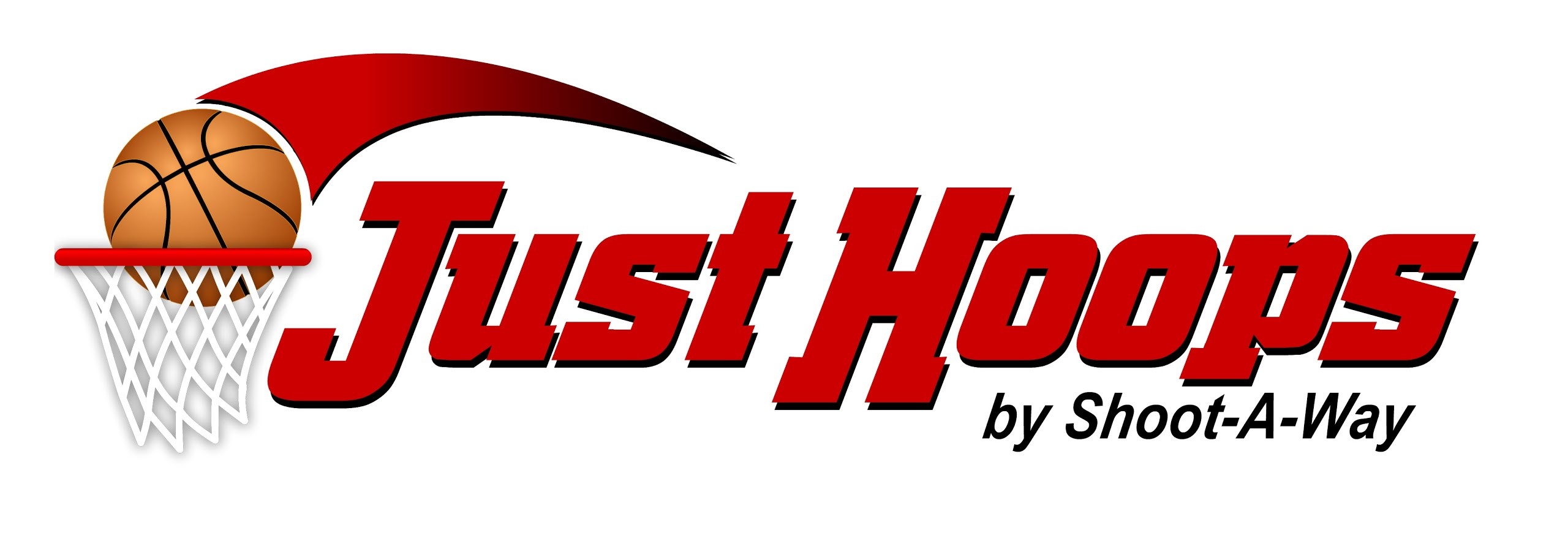 1234567Labor Day Offensive Skills Clinic 4th-8th Graders9:00AM-12:00PMTryout Prep #13rd-6th – 5:30-6:45 PM5th-6th – 7:00-8:15 PMSkill & Play 7th-8thSession 26:00-7:30 PMHigh School Boys Training7:30-8:30 PMTryout Prep #13rd-6th – 5:30-6:45 PM5th-6th – 7:00-8:15 PMTryout Prep #13rd-6th – 5:30-6:45 PM5th-6th – 7:00-8:15 PMJunior Hoops (Session 1)K-2nd – 6:00-7:00 PM2nd - 4th – 7:00-8:00 PM891011121314Shooting with Coach Corbett1:00-2:00 – 4th-8thPost Development 3-Session Class 5:00-6:00 – 8th-12thTryout Prep #23rd-6th – 5:30-6:45 PM5th-6th – 7:00-8:15 PMSkill & Play 7th-8thSession 36:00-7:30 PMHigh School Boys Training7:30-8:30 PMTryout Prep #23rd-6th – 5:30-6:45 PM5th-6th – 7:00-8:15 PMTryout Prep #23rd-6th – 5:30-6:45 PM5th-6th – 7:00-8:15 PMJunior Hoops (Session 2)K-2nd – 6:00-7:00 PM2nd - 4th – 7:00-8:00 PM15161718192021Shooting with Coach Corbett1:00-2:00 – 4th-8thPost Development 3-Session Class5:00-6:00 – 8th-12thAttack & Finish Clinic 4th-8th Graders9:00AM-12:00PMTryout Prep #23rd-6th – 5:30-6:45 PM5th-6th – 7:00-8:15 PMSkill & Play 7th-8thSession 46:00-7:30 PMHigh School Boys Training7:30-8:30 PMTryout Prep #23rd-6th – 5:30-6:45 PM5th-6th – 7:00-8:15 PMTryout Prep #23rd-6th – 5:30-6:45 PM5th-6th – 7:00-8:15 PMJunior Hoops (Session 3)K-2nd – 6:00-7:00 PM2nd - 4th – 7:00-8:00 PM22232425262728Shooting with Coach Corbett1:00-2:00 – 4th-8thPost Development 3-Session Class5:00-6:00 – 8th-12thMiddle School (7th-8th)Tryout Prep #1Girls  – 5:30-6:45 PMBoys – 7:00-8:15 PMSkill & Play 4th-6th Session 16:00-7:30 PMMiddle School (7th-8th)Tryout Prep #1Girls  – 5:30-6:45 PMBoys – 7:00-8:15 PMMiddle School (7th-8th)Tryout Prep #1Girls  – 5:30-6:45 PMBoys – 7:00-8:15 PMJunior Hoops (Session 4)K-2nd – 6:00-7:00 PM2nd - 4th – 7:00-8:00 PM2930Middle School (7th-8th)Tryout Prep #1Girls  – 5:30-6:45 PMBoys – 7:00-8:15 PMVertimax Conditioning Training Sessions in SeptSchedule when you can!Tues, Wed, Thurs.5:00-6:00 PM6:00-7:00 PM